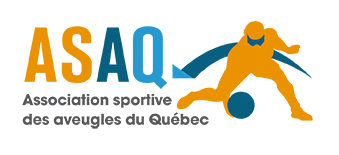 CALENDRIER DES ACTIVITÉSMini-goalball                         Saint-Jérôme - Automne 2019
* L’horaire et le lieu peuvent être sujets à changement.Nos partenaires :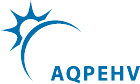 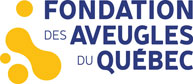 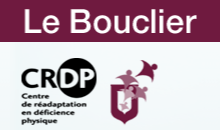 DateActivitéHoraireLieuDimanche, 14 septembre 2019*Mini-goalball10h00-11h00*Gymnase école Dubois*     562, rue du Palais, J7Z 1Y6Dimanche, 22 septembre 2019Mini-goalball10h00-11h00Gymnase école DuboisDimanche, 29 octobre 2019Mini-goalball10h00-11h00Gymnase école DuboisDimanche, 6 octobre 2019Mini-goalball10h00-11h00Gymnase école DuboisDimanche, 13 octobre 2019Course S’unir pour courirCourse S’unir pour courirCourse S’unir pour courirDimanche, 20 octobre 2019Mini-goalball10h00-11h00Gymnase école DuboisDimanche, 27 octobre 2019Mini-goalball10h00-11h00Gymnase école DuboisDimanche, 3 novembre 2019Mini-goalball10h00-11h00Gymnase école DuboisDimanche, 10 octobre 2019Mini-goalball10h00-11h00Gymnase école DuboisDimanche, 17 novembre 2019Mini-goalball10h00-11h00Gymnase école DuboisDimanche, 24 novembre 2019Mini-goalball10h00-11h00Gymnase école Dubois Samedi, 30 novembre 2019*Tournoi amical     mini-goalballÀ déterminer*À déterminer*